AT 134 543Wasserführung in Rohren und GerinnenWasserführung in Rohren und GerinnenViktor Schauberger12.08.1931 / 15.04.193312.08.1931 / 15.04.1933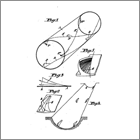 Impl. Nr. 45 CD-ROM “DWdW”Impl. Nr. 45 CD-ROM “DWdW”Sch 120 061
(Anm. D.R.P.A.)Sch 120 061
(Anm. D.R.P.A.)Verfahren und Vorrichtung zur atomaren Umwandlung tropfbar flüssiger oder gasförmiger StoffeVerfahren und Vorrichtung zur atomaren Umwandlung tropfbar flüssiger oder gasförmiger StoffeVerfahren und Vorrichtung zur atomaren Umwandlung tropfbar flüssiger oder gasförmiger StoffeViktor SchaubergerViktor Schauberger04.03.1940 / –Impl. Nr. 114Sch 122 278
(Anm. D.R.P.A.)Sch 122 278
(Anm. D.R.P.A.)Einrichtung zur Abspaltung einer energetischen Kernzone in strömenden Flüssigkeiten oder gasförmigen StoffenEinrichtung zur Abspaltung einer energetischen Kernzone in strömenden Flüssigkeiten oder gasförmigen StoffenEinrichtung zur Abspaltung einer energetischen Kernzone in strömenden Flüssigkeiten oder gasförmigen StoffenViktor SchaubergerViktor Schauberger31.03.1941 / –Anm. D.R.P.A.Anm. D.R.P.A.Die HerzpumpeDie HerzpumpeDie HerzpumpeViktor SchaubergerViktor Schauberger18.12.1942 / –Impl. Nr. 130Anm. D.R.P.A.Anm. D.R.P.A.Der Repulsator  Verfahren und Vorrichtung zur Durchführung organischer SynthesenDer Repulsator  Verfahren und Vorrichtung zur Durchführung organischer SynthesenDer Repulsator  Verfahren und Vorrichtung zur Durchführung organischer SynthesenViktor SchaubergerViktor Schauberger11.01.1943 / –Impl. Nr. 131Anm. D.R.P.A.Anm. D.R.P.A.Die Repulsine: Verfahren und Vorrichtung zur Durchführung von organischen Synthesen mit Hilfe kompressibel gestalteter, tropfbar flüssiger Körper und Gasen in repulsiven SchwingungsformenDie Repulsine: Verfahren und Vorrichtung zur Durchführung von organischen Synthesen mit Hilfe kompressibel gestalteter, tropfbar flüssiger Körper und Gasen in repulsiven SchwingungsformenDie Repulsine: Verfahren und Vorrichtung zur Durchführung von organischen Synthesen mit Hilfe kompressibel gestalteter, tropfbar flüssiger Körper und Gasen in repulsiven SchwingungsformenViktor SchaubergerViktor Schauberger29.03.1943 / –